Проект закона Камчатского края внесен Правительством Камчатского края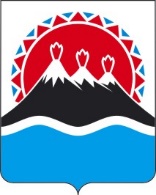 Закон Камчатского краяО внесении изменений в статью 1 Закона Камчатского края 
«О краевом материнском (семейном) капитале»Принят Законодательным Собранием Камчатского края«___»___________ 2024 годаСтатья 1 Внести в часть 1 статьи 1 Закона Камчатского края от 06.06.2011 
№ 615 «О краевом материнском (семейном) капитале» (с изменениями 
от 09.09.2011 № 638, от 31.07.2012 № 84, от 14.11.2012 № 148, 
от 05.07.2013 № 287, от 05.11.2013 № 330, от 01.04.2014 № 409, 
от 23.09.2014 № 530, от 29.12.2014 № 559, от 12.10.2015 № 675, 
от 27.09.2018 № 249, от 27.02.2019 № 313, от 06.05.2019 № 325, 
от 10.03.2022 № 52, от 28.11.2022 № 140, от 20.03.2024 № 342) следующие изменения:1) в пункте 1 слова «2025 года» заменить словами «2030 года»;2) в пункте 2 слова «2025 года» заменить словами «2030 года»;3) в пункте 3 слова «2025 года» заменить словами «2030 года».Статья 2Настоящий Закон вступает в силу после дня его официального опубликования.Губернатор Камчатского края                                                       В.В. СолодовПояснительная запискак проекту закона Камчатского края «О внесении изменений в статью 1 Закона Камчатского края «О краевом материнском (семейном) капитале» Проект закона Камчатского края «О внесении изменений в статью 1 Закона Камчатского края «О краевом материнском (семейном) капитале» (далее – законопроект) разработан в соответствии с подпунктом «г» пункта 10 Перечня поручений по реализации Послания Президента Федеральному Собранию Российской Федерации от 30 марта 2024 года № Пр-616.Законопроектом предлагается внести изменения в статью 1 Закона Камчатского края от 06.06.2011 № 615 «О краевом материнском (семейном) капитале», продлив программу краевого материнского (семейного) капитала 
до 2030 года. Законопроект не подлежит оценке регулирующего воздействия в соответствии с постановлением Правительства Камчатского края от 28.09.2022 № 510-П «Об утверждении Порядка проведения процедуры оценки регулирующего воздействия проектов нормативных правовых актов Камчатского края и Порядка проведения экспертизы нормативных правовых актов Камчатского края».Финансово-экономическое обоснование к проекту закона Камчатского края «О внесении изменений в статью 1 Закона Камчатского края «О краевом материнском (семейном) капитале» Принятие проекта закона Камчатского края «О внесении изменений в статью 1 Закона Камчатского края «О краевом материнском (семейном) капитале» потребует дополнительных расходов краевого бюджета.Объем расходов краевого бюджета с 2025 по 2030 годы, по предварительной оценке, может составить около 927 819 422,09 рублей (при ожидаемом количестве обращений – 6 960 семей).Дополнительные расходы краевого бюджета должны быть учтены при подготовке проекта краевого бюджета на 2025 год и на плановый период 2026–2030 годов. Переченьзаконов и иных нормативных правовых актов Камчатского края,подлежащих разработке и принятию в целях реализации закона Камчатского края «О внесении изменений в статью 1 Закона Камчатского края «О краевом материнском (семейном) капитале», признанию утратившими силу, приостановлению, изменениюПринятие закона Камчатского края «О внесении изменений в статью 1 Закона Камчатского края «О краевом материнском (семейном) капитале» потребует внесения изменений в Административный регламент предоставления государственной услуги «Предоставление средств краевого материнского (семейного) капитала», утвержденный приказом Министерства социального благополучия и семейной политики Камчатского края от 23.12.2021 № 2000-п.